"Pelėdžiukų" grupės vaikai atliko "Stebuklingą bandymą su pienu". Iš enciklopedijos sužinojome, kad pienas iš esmės yra riebalų ir vandens mišinys. Šio eksperimento tikslas buvo sužinoti, kas atsitiks su grietinėle ją ilgiau pakračius stiklainiuke? Vaikai spėliojo, kad pasikeis spalva, pavirs į klijus. Pasikeisdami vaikai stiklainiuką su grietinėle kratė kol pavargdavo rankele. Po 15 min. pastebėjo, kad grietinėle pavirto sviesto gabalėliu. Tai vaikams sukėlė nuostabą. Sviestą ragavome su duonele. Vaikai sakė, kad skanu...Mokytoja Nijolė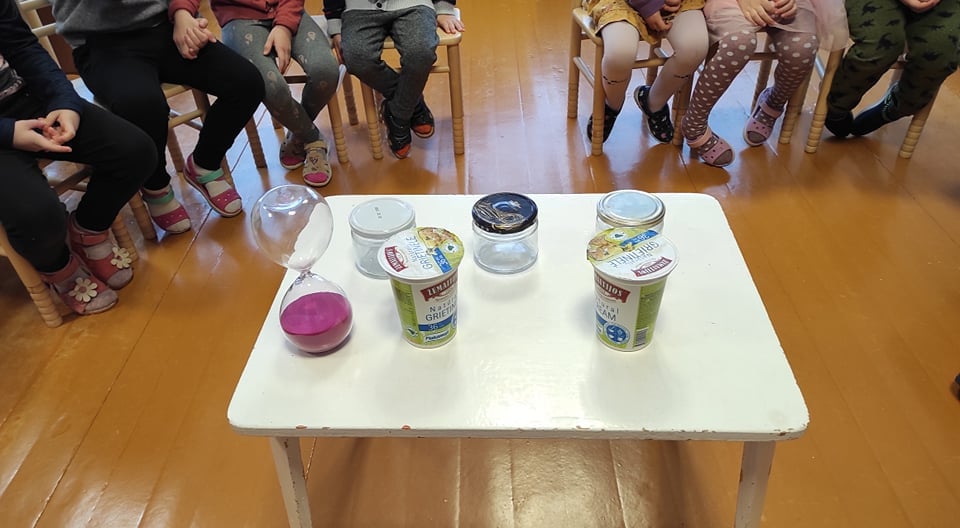 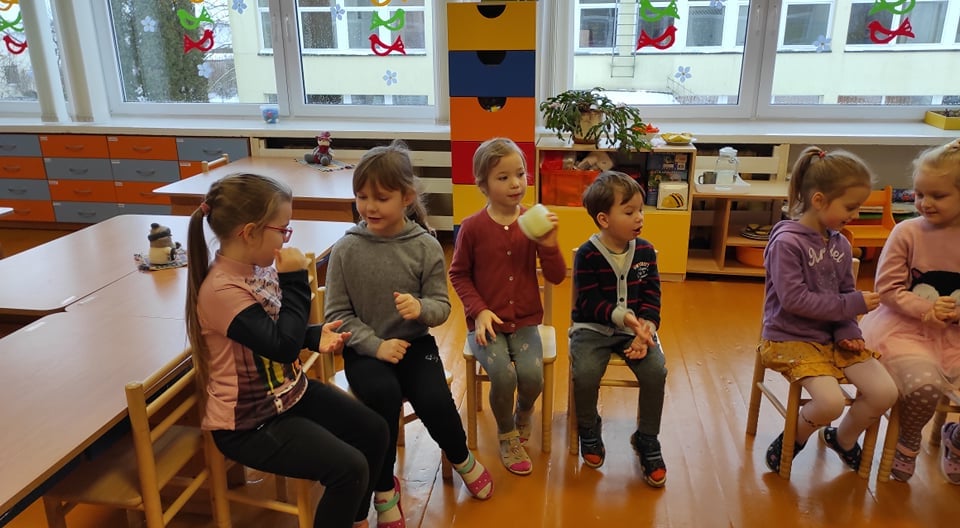 